     ООО « АссолЪ» www.promalpservice.ru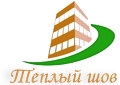 ООО " АссолЪ"    Высотные работы методом пром. альпинизмаСвидетельство СРО № 0589.01-2013-7710949692-С-250 прот. №114 от 28 окт 2013г.ИНН 7710949692, КПП 771001001, ОГРН 1137746957886Юр. адрес: РФ, 123001, г. Москва, Переулок Трехпрудный, д. 11/13, стр. 2, пом. III, ком. 1
расч. сч. 40702810638120011759, в ОАО  "Сбербанк России" г. МоскваБИК 44525225, кор.сч. 30101810400000000225                                                       Тел.   +7(495)585-79-00                                                                                                                                                                                                                                                                                                                                                                                                  ……………………..                                                                                                                                                    ……………………..                                         Коммерческое предложение	На работы по герметизации межпанельных стыков, по адресу:  г. Москва, Старокалужское шоссе д.65Сроки работ: 30 рабочих дня с начала действия Договора.Предоплата 35 % по Договору.Начало работ: ориентировочно    15 июля 2016 г.Гарантия  на работы 5 лет.Перечень основных работ, выполняемых ООО “АссолЪ”:производство кровельных и гидроизоляционных работ;герметизация швов, герметизация межпанельных стыков, герметизация балконов;мытье окон, помывка стен, удаление грязи с фасадов зданий;уборка снега, удаление наледи с крыш и водосточных систем зданий;.проведение обследований, осмотров и выявление дефектов высотных конструкций;производство малярных работ; работ  по антикоррозийной и огне- биозащите;наружная реставрация; текущий ремонт фасадов зданий и сооружений;Генеральный директор                                                                              Снятков В.Ю.  Приложение № 1к Договору № _________от « » _________2016 гТехническое заданиена выполнение работ по герметизации межпанельных швов и ремонту части фасада здания по адресу: г. Москва, Старокалужское шоссе д.65Заказчик: ООО «Реал Естейт Хоспиталити»Исполнитель (Подрядчик): ______________________________СодержаниеПреамбула………………………………………………………………………………………….31.Краткая характеристика Объекта…………………………….………………..…………...…..32.Текущее состояние Объекта…………………………….…………………….……...………...33.Область применения документа ……………………………………………………………….34. Цели Проекта………………………………………………………...………………………....35.Нормативно-правовая база………………………………………………………...…………...36. Результат Проекта…………………………………………………………………………...….47.Потребительские требования…………………………………………………………………...48.Исполнительная документация по Техническому Заданию……………………………...…..5Приложение 1. Внешний вид Объекта ………………………………….………………..……..6ПреамбулаЗаказчик подготовил данный документ (далее – Техническое Задание, сокращенно – ТЗ) в качестве исходной информации для Проекта на выполнение работ по герметизации межпанельных швов и ремонту части фасада здания по адресу: г.Москва, Старокалужское шоссе д.65 (далее –Проект). Краткая характеристика ОбъектаОбъект: часть фасада здания (Приложение 1 к ТЗ) по адресу: г. Москва, Старокалужское шоссе д. 65. (далее – Объект). Протяженность межпанельных швов Объекта, подлежащих герметизации – около 3175м, площадь плит Объекта с поврежденными участками под восстановление – около 200м2, откосов – около 50м2Собственник Объекта и Заказчик – ООО «Реал Естейт Хоспиталити».Текущее состояние ОбъектаГидроизолированные цельные межпанельные швы Объекта длительное время не ремонтировались и в настоящее время их цельность и гидроизоляция нарушены. В некоторых местах раствор из межпанельных швов и облицовки плит выпадает и создает риск нанесения вреда жизни и здоровью людей, а также их имуществу.Область применения документаНастоящее ТЗ формулирует потребительские свойства, специфицирующие конечный результат Проекта. Требования настоящего TЗ являются нормативными требованиями при приемке выполненных работ по Проекту и распространяются на все стадии его реализации для обеспечения конечного результата согласно настоящему ТЗ.Требования ТЗ являются превалирующими над всей проектной документацией и являются обязательными при проектировании и проведении любых работ по Проекту. В случае невозможности обеспечения их неукоснительного выполнения на любом этапе проектирования и/или выполнения работ по Проекту, такая невозможность должна быть немедленно аргументирована и сообщена Заказчику для принятия им решения об изменении настоящего документа, смены Исполнителя или остановке проектирования и/или работ.Цели ПроектаВосстановление облицовки поврежденных плит Объекта, обеспечение непроницаемости для газов и жидкостей в местах соединения панелей.Придание презентабельного внешнего вида Объекту.Обеспечение отсутствия угрозы ущерба имуществу и здоровью людей от разрушения Объекта.Нормативно-правовая базаТребования к проектированию и производству работ определяются следующими документами:Настоящим ТЗ.Строительными нормами и правилами, действующими на территории Российской Федерации.Требованиями и нормами пожарной безопасности, действующими на территории Российской Федерации.Требованиями нормативных документов, стандартов, технических условий, технических свидетельств, региональных и ведомственных норм градостроительного проектирования, в том числе: СНиП 3.03.01-87, СНиП 12-03-99, СН 420-71, 44-03 ТК и пр., утвержденных в установленном порядке.Требованиями иных применимых нормативно-правовых актов.Нормативно-правовая база должна быть применена согласно действующей на момент выполнения работ редакции. Результаты ПроектаОблицовка плит Объекта полностью восстановлена.Межпанельные швы и откосы Объекта герметизированы и имеют аккуратный внешний вид.Работы выполнены в полном объеме и с надлежащим качеством согласно ТЗ, условиям Договора и в соответствии с нормативно-правовой базой.Подписаны акты приемки-передачи работ.Объект и прилегающая территория приведены в надлежащий вид, мусор вывезен.Утверждена и передана Заказчику вся необходимая, в том числе, проектная, исполнительная и др. документация. Потребительские требованияНе допустимы работы по Проекту, препятствующие рабочему процессу в здании, создающие неудобства в работе сотрудников и посетителей, представляющие угрозу жизни и здоровью людей, имуществу Заказчика и третьих лиц, а также представляющие угрозу возникновения пожара или других чрезвычайных ситуаций.При разработке методов изоляции межпанельных стыков и выборе материалов, используемых в настоящем Проекте, должны быть учтены климатические условия, характерные для района, в котором расположен Объект, а также приняты во внимание самые современные технологии и материалы, применяемые в данных работах с учетом пожелания Заказчика.Материалы, применяемые для изоляции межпанельных стыков, должны быть совместимыми между собой и с материалами стыкуемых элементов конструкций. Все применяемые материалы должны быть с сертификатами соответствия: пожарным, гигиеническим и т.п.Во время выполнения работ на Объекте наличие необходимых защитных ограждений и сигнальных знаков безопасности обязательно.Изоляция стыков Объекта должна быть негорючей, устойчивой к гниениям и коррозии, водостойкой, устойчивой к резким температурным перепадам и ультрафиолетовому излучению.Внутренняя отделка помещений здания не должна быть повреждена.Не должно быть поверхностных повреждений бетонных панелей (трещин, раковин, сколов).Растворы, применяемые для заполнения межпанельных швов, не должны содержать растворимых солей, образующих высоли на поверхности.Герметик должен быть устойчивым как к низким, так и к высоким температурам.Изоляция всех швов Объекта должна быть герметичной.Все швы Объекта должны быть аккуратными, без остатков лишнего материала, потеков и других дефектов.Облицовка плит Объекта должна быть цельной, однородной, без сколов, отпадающей плитки, раковин и вздутий.Влага не должна проникать сквозь вставки из профнастила.Поврежденные откосы на окнах и элементах здания должны быть восстановлены единообразно, без трещин, отслоений.Во время проведения работ конструкции и элементы здания, имущество и прилегающая территория не должны быть повреждены или испачканы герметиком.Срок службы герметизированных межпанельных швов должен быть не менее 25 лет. Примыкающая территория и Объект по окончании работ должны быть чистыми от строительного мусора и в надлежащем состоянии.Гарантия качества на все выполненные работы должна быть максимальной (но не менее 5 лет).Исполнительная документация по Техническому Заданию.В процессе производства работ, Исполнителем должна быть оформлена исполнительная техническая документация, отражающая фактическое исполнение настоящего ТЗ. К исполнительной технической документации относятся:Акты приемки.Акты освидетельствования скрытых работ с достаточным количеством фотографий, позволяющих уяснить их выполнение, качество, соответствие ТЗ, Документации Подрядчика и другие характеристики Объектабез вскрытия.Другие документы, отражающие фактическое исполнение настоящего ТЗ, по усмотрению участников строительства с учетом их специфики.Исполнительная техническая документация, оформленная в установленном порядке, должна быть передана Заказчику по завершении каждого утвержденного этапа работ (при выделении таковых), а также при приемке работ и при приемке Объекта в эксплуатацию.Приложение 1к Техническому заданиюВнешний вид Объекта (красным обозначены межпанельные швы и плиты (штриховка), откосы подлежащие ремонту)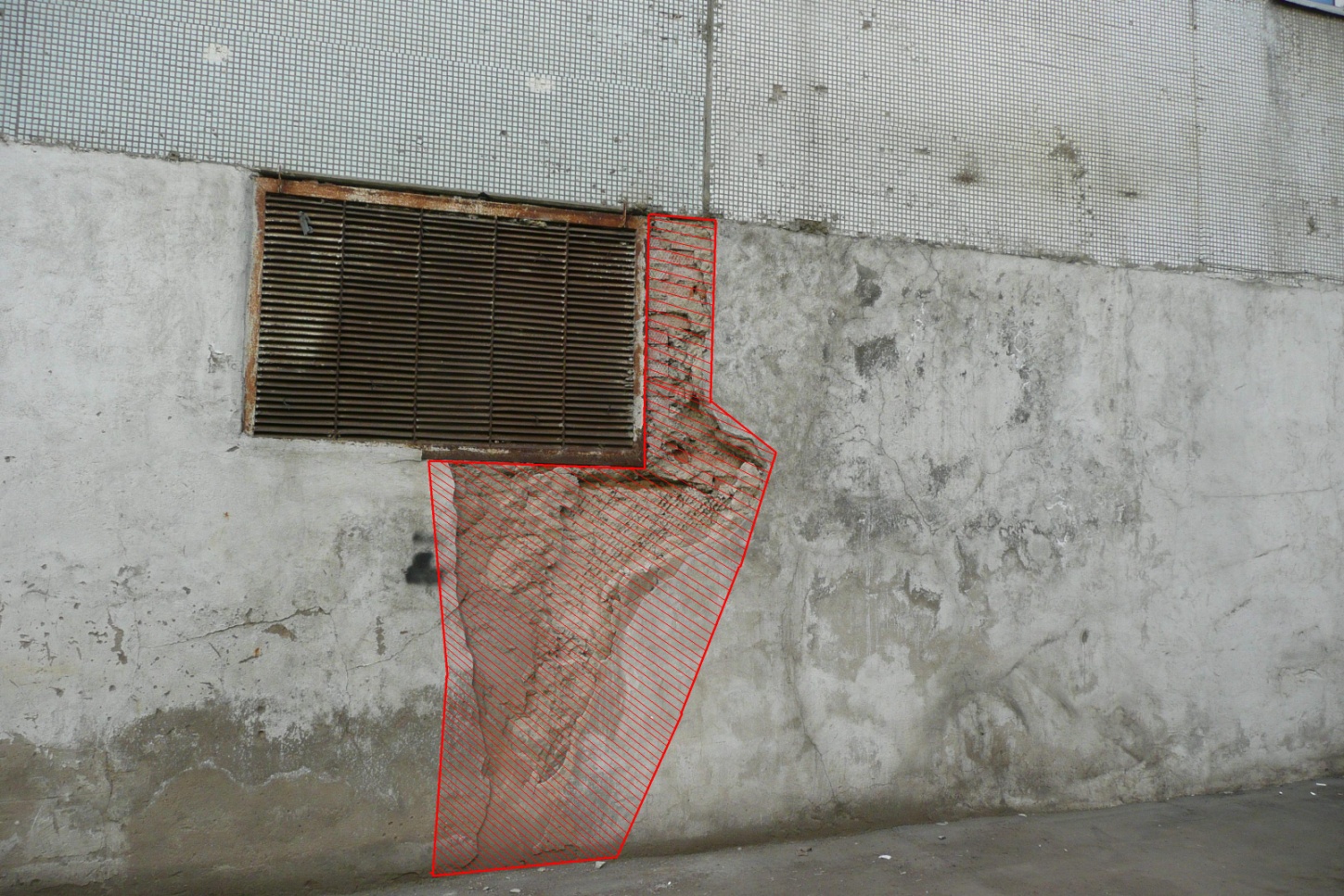                                  Виды работГерметизация межпанельных швовГерметизация козырька балконаТехнология ремонта межпанельных швовГерметизация оконРемонт крыши балконовОтделка монолитных поясовРемонт мягкой кровлиУтепление фасадов зданийМойка оконМонтаж рекламыУборка снега с кровлиДемонтаж кирпичных дымовых труб№Наименование работЕдиницыизмеренияКол-воЦена заед. (руб.)Цена заед. (руб.)Сумма(руб.)1.Герметизация наружных стыков  м/пог. 3175260-00260-00825500-00Восстановление плит с поврежденными участками м2200800-00800-00160000-00Восстановление откосов  м2502000-0002000-000100000-002.Материалы1.1 Рустил (белый/белый) Кг.1558120-00120-00186000-001.2 Вилатерм СП (40 мм)м/пог.320010-0010-0032000-001.3 Пена  монтажнаяШт.300230-00230-0069000-001.4 Смесь штукатурнаяКг.600500-00500-0012000-001.5 ШпатлевкаКг.50150-00150-007500-001.6 Краска фасаднаяКг.100150-00150-0015000-003.Транспортные и прочие расходы            Из них НДС  18 %            Из них НДС  18 %            Из них НДС  18 %214627-11214627-11214627-11214627-11Итого полные затраты (со стоимостью материалов) Итого полные затраты (со стоимостью материалов) Итого полные затраты (со стоимостью материалов) Итого полные затраты (со стоимостью материалов) Итого полные затраты (со стоимостью материалов) 1407000-001407000-00Заказчик:________________/ _______________/Подпись ФИОМ.П.Исполнитель:________________/ _______________/Подпись ФИОМ.П.